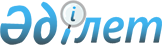 О внесении изменений в административно-территориальное устройство Курчумского, Урджарского районов и Зыряновского района-города Зыряновска Восточно-Казахстанской областиПостановление акимата Восточно-Казахстанской области от 28 ноября 2007 года N 324, решение III сессии Восточно-Казахстанского областного маслихата IV созыва от 14 декабря 2007 года N 3/40-IV. Зарегистрировано Департаментом юстиции Восточно-Казахстанской области 21 января 2008 года за N 2470



      В соответствии с подпунктом 4) пункта 1 
 статьи 6 
, пунктом 2 
 статьи 27 
 Закона Республики Казахстан "О местном государственном управлении в Республике Казахстан", 
 статьями 3 
,
  8  
 и
  11  
Закона Республики Казахстан "Об административно-территориальном устройстве Республики Казахстан", учитывая совместные решения маслихатов и постановления акиматов Курчумского, Урджарского районов и Зыряновского района-города Зыряновска, Восточно-Казахстанский областной маслихат 

РЕШИЛ

 и Восточно-Казахстанский областной акимат

 ПОСТАНОВЛЯЕТ:


      1. Внести следующие изменения в административно-территориальное устройство Восточно-Казахстанской области:



      1) перевести из категории села в категорию крестьянские поселения, исключив из учетных данных, следующие населенные пункты:



      село Ашалы Теректинского сельского округа, село Енбек Калгутинского сельского округа, села Сарытау и Алтай Маралдинского сельского округа, село Амангельды Сарыоленского сельского округа, село Верхняя Еловка Тоскаинского сельского округа Курчумского района;



      2) перевести из категории села в категорию иные поселения, исключив из учетных данных, следующие населенные пункты:



      села Откорм и Костерек Шолпанского сельского округа, село Атыгай Караталского сельского округа Урджарского района;



      село Алтынсай Березовского сельского округа, село Теплый Ключ Парыгинского сельского округа, село Кировское Северного сельского округа Зыряновского района-города Зыряновска;



      3) включить население вышеуказанных крестьянских и иных поселений в состав:



      крестьянского поселения Ашалы в состав села Теректы Теректинского сельского округа, крестьянского поселения Енбек в состав села Каратогай Калгутинского сельского округа, крестьянского поселения Сарытау в состав села Ушбулак и крестьянского поселения Алтай в состав села Маралды Маралдинского сельского округа, крестьянского поселения Амангельды в состав села Сарыолен Сарыоленского сельского округа, крестьянского поселения Верхняя Еловка в состав села Карагайлыбулак Тоскаинского сельского округа Курчумского района;



      поселение Откорм и Костерек в состав села Шолпан Шолпанского сельского округа, поселения Атыгай в состав села Каратал Караталского сельского округа Урджарского района;



      поселение Алтынсай в состав села Восточное Березовского сельского округа, поселения Теплый Ключ в состав села Баяновск Парыгинского сельского округа, поселения Кировское в состав села Феклистовка Северного сельского округа Зыряновского района-города Зыряновска;



      4) упразднить и исключить из учетных данных село Абеу Каракольского сельского округа Урджарского района в связи с выездом всех жителей в другие населенные пункты;



      5) переименовать следующие административно-территориальные единицы Урджарского района:



      село Аксаковка Аксаковского сельского округа в село Колденен; 



      Аксаковский сельский округ в Колдененский сельский округ.




      2. Решение Восточно-Казахстанского областного маслихата от 16 октября 2007 года N 2/18-IV и постановление Восточно-Казахстанского областного акимата от 16 октября 2007 года N 268 "О внесении изменений в административно- территориальное устройство Курчумского, Урджарского районов и Зыряновского района-города Зыряновска Восточно-Казахстанской области" отменить.




      3. Настоящее решение и постановление вводится в действие по истечении десяти календарных дней после дня их первого официального опубликования.

      


Председатель сессии



      


Секретарь областного маслихата



      


Исполняющий обязанности





      


акима области



					© 2012. РГП на ПХВ «Институт законодательства и правовой информации Республики Казахстан» Министерства юстиции Республики Казахстан
				